Name___________________________________				        Date_______				       Controls and Variables	 (LT 4)		        Smithers thinks that a special juice will increase the productivity of workers. He creates two groups of 50 workers each and assigns each group the same task (in this case, they're supposed to staple a set of papers). Group A is given the special juice to drink while they work. Group B is not given the special juice. After an hour, Smithers counts how many stacks of papers each group has made. Group A made 1,587 stacks, Group B made 2,113 stacks.  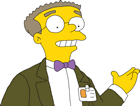 Identify the-1. Control Group2. Independent Variable3. Dependent Variable4. What should Smithers conclude?5. How could this experiment be improved?Homer notices that his shower is covered in a strange green slime. His friend Barney tells him that coconut juice will get rid of the green slime. Homer decides to check this out by spraying half of the shower with coconut juice. He sprays the other half of the shower with water. After 3 days of "treatment" there is no change in the appearance of the green slime on either side of the shower.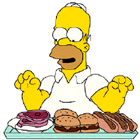 Identify the-
6. Control Group7. Independent Variable8. Dependent Variable9. What should Homer conclude?Bart believes that mice exposed to microwaves will become extra strong (maybe he's been reading too much Radioactive Man). He decides to perform this experiment by placing 10 mice in a microwave for 10 seconds. He compared these 10 mice to another 10 mice that had not been exposed. His test consisted of a heavy block of wood that blocked the mouse food. He found that 8 out of 10 of the microwaved mice were able to push the block away. 7 out of 10 of the non-microwaved mice were able to do the same. 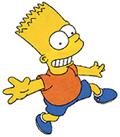 Identify the-10. Control Group11. Independent Variable12. Dependent Variable13. What should Bart conclude?14. How could Bart's experiment be improved? Krusty was told that a certain itching powder was the newest best thing on the market; it even claims to cause 50% longer lasting itches. Interested in this product, he buys the itching powder and compares it to his usual product. One test subject (A) is sprinkled with the original itching powder, and another test subject (B) was sprinkled with the experimental itching powder. Subject A reported having itches for 30 minutes. Subject B reported to have itches for 45 minutes.  Subject A had a few red bumps on their skin.  Subject B had lots of red bumps on their skin.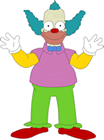 Identify the-
15. Control Group16. Independent Variable17. Dependent Variable18. Qualitative Observation19. Quantitative ObservationLisa is working on a science project. Her task is to answer the question: "Does Rogooti (which is a commercial hair product) affect the speed of hair growth". Her family is willing to volunteer for the experiment. 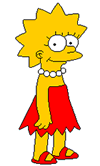 20. In the space below, design an experiment for Lisa to perform to test the question. Be sure to identify the control group, the independent variable and dependent variable in your design.